1.Назови картинки, выделяя голосом звук «Ш» (хоботок, широкий язык за верхними зубами). Определи место звука в слове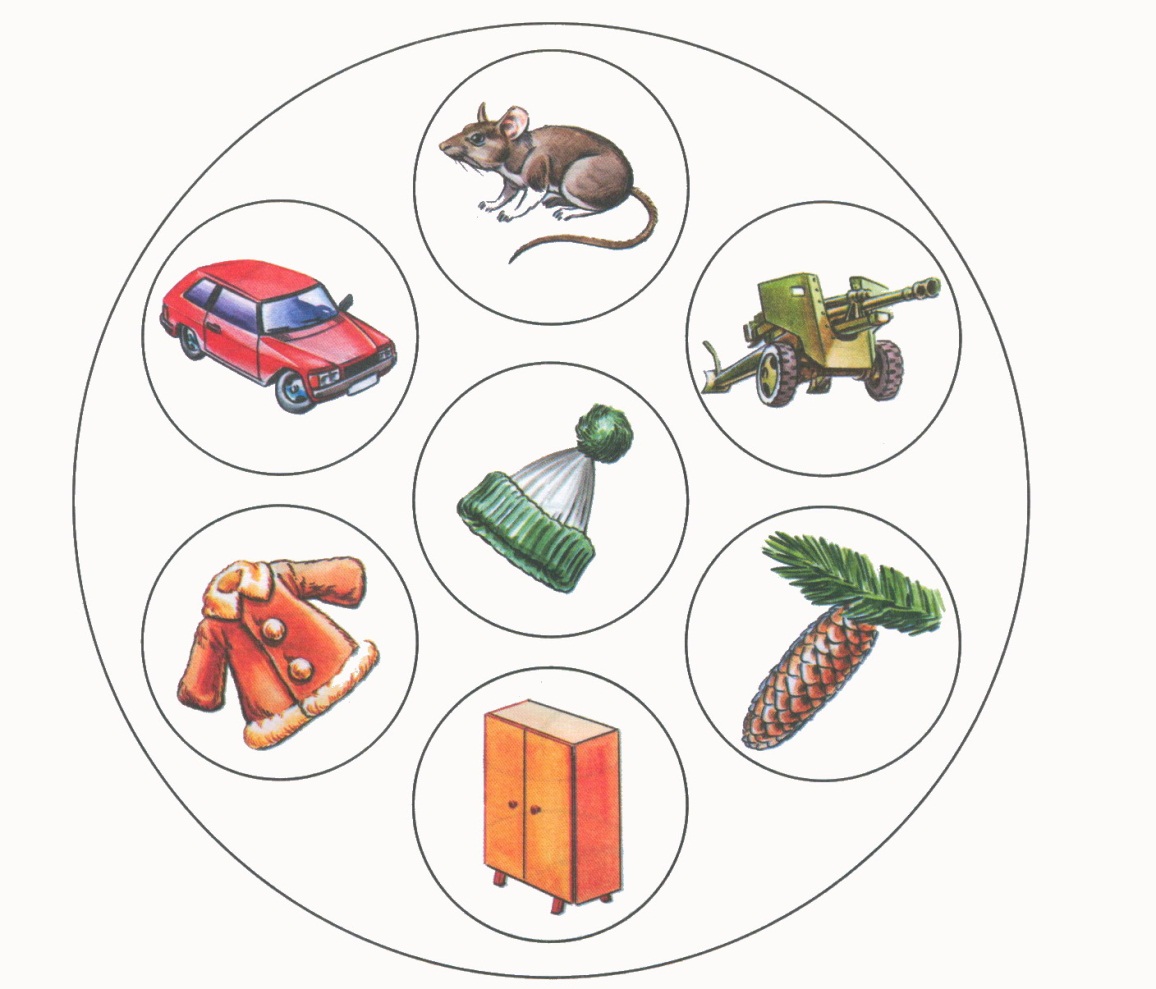 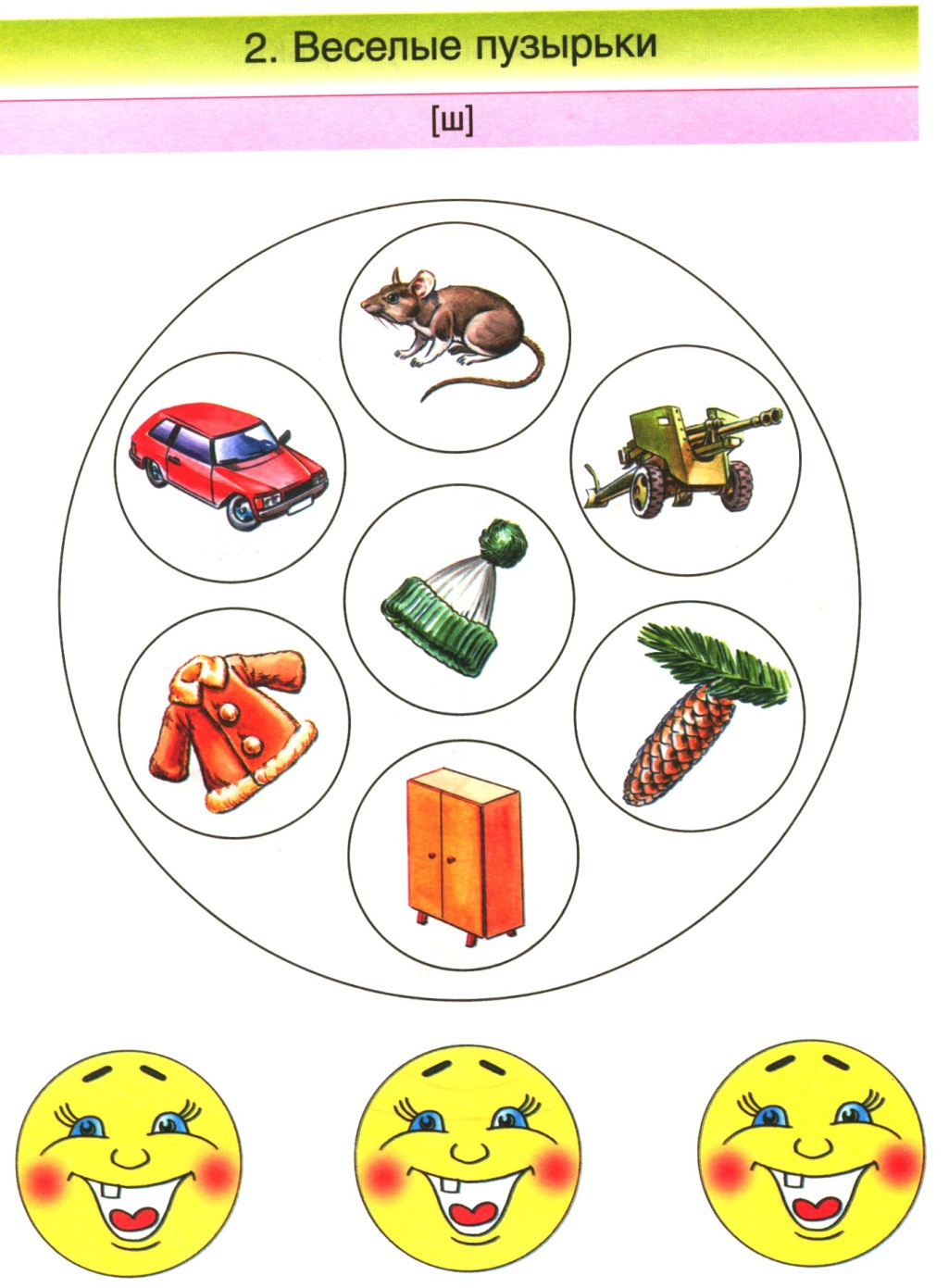 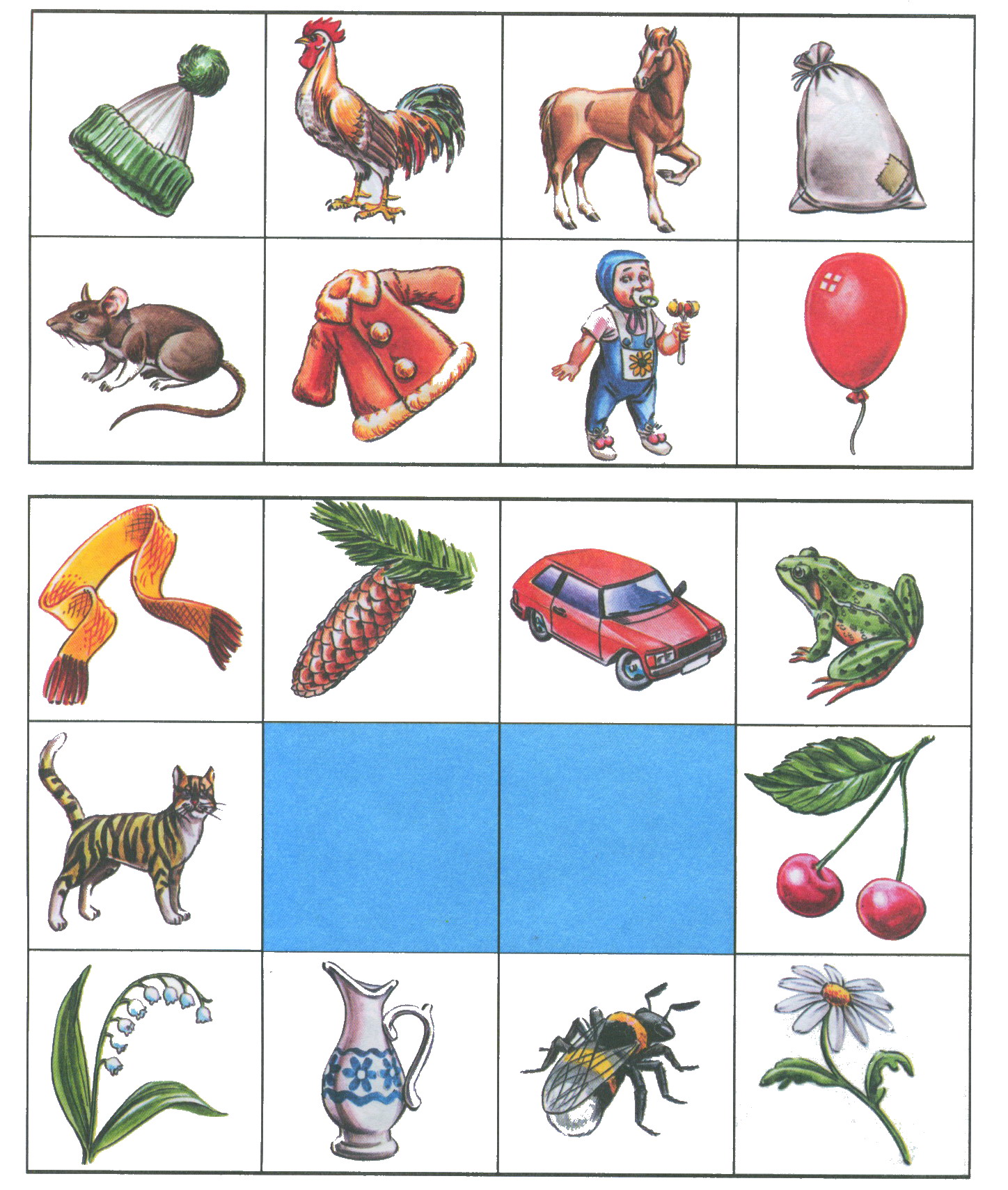 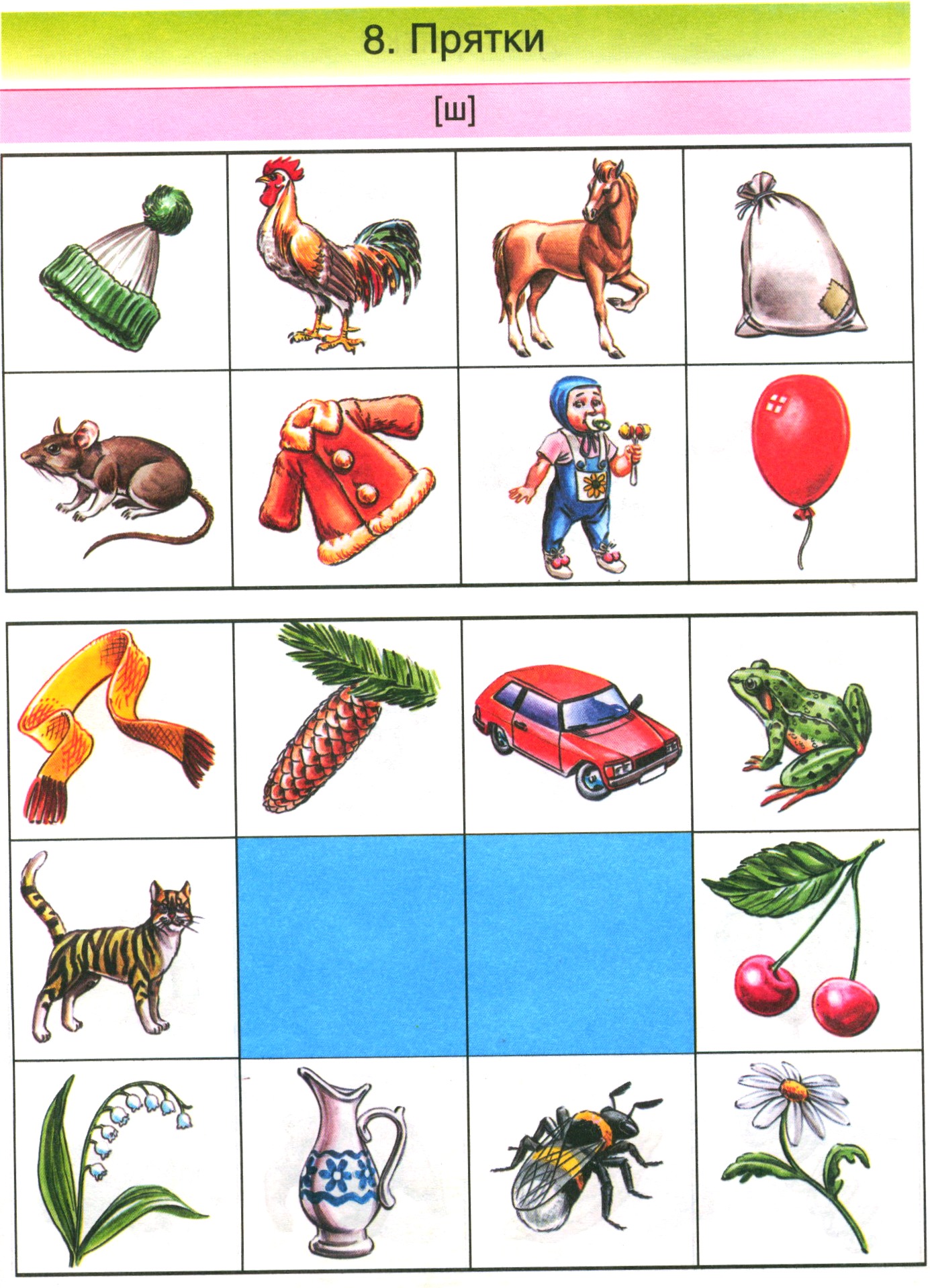 2. Заштрихуй (прямыми и наклонными линиями)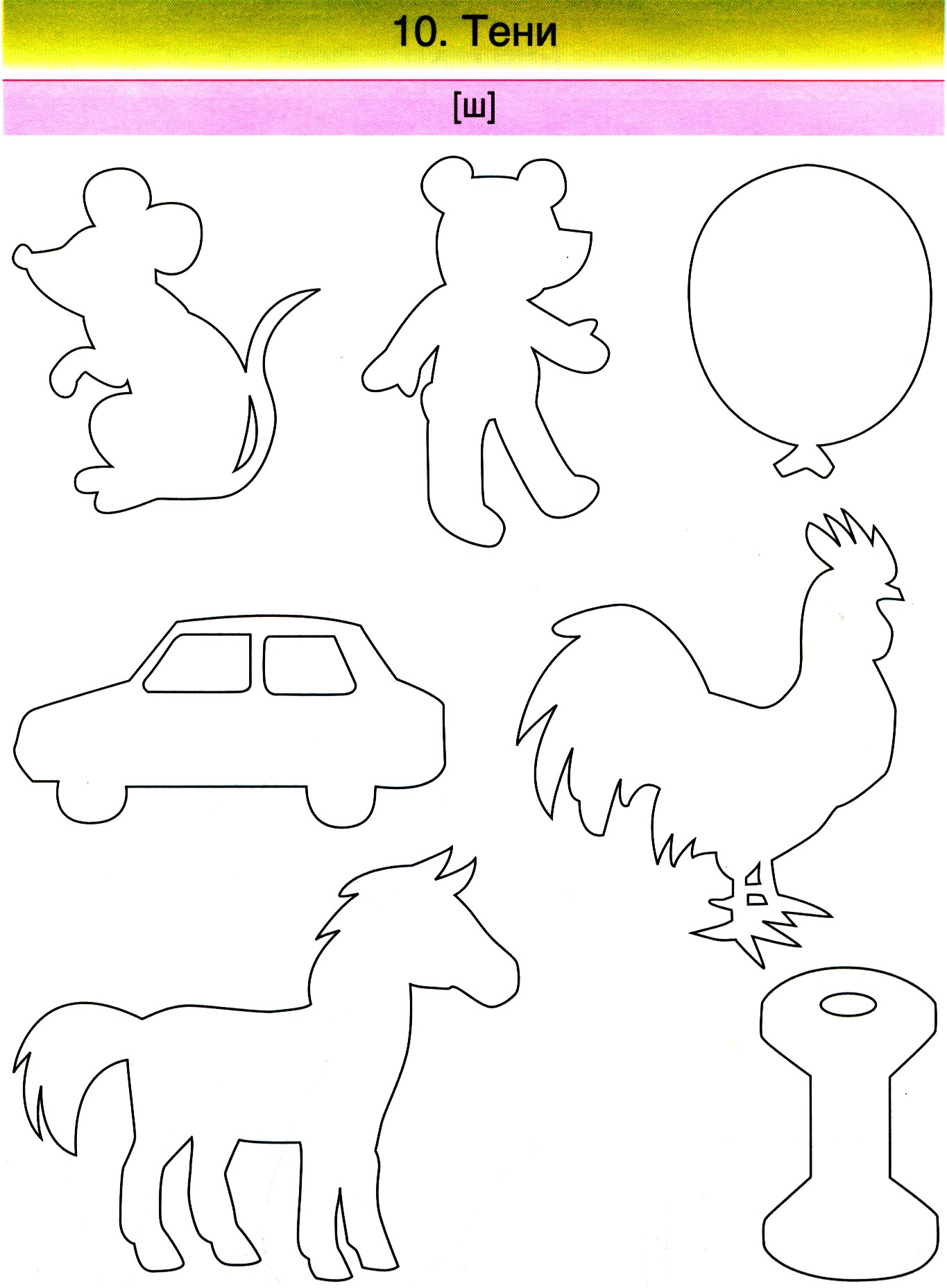 3. Сосчитай картинки (один малыш, два малыша, три малыша и т.д.)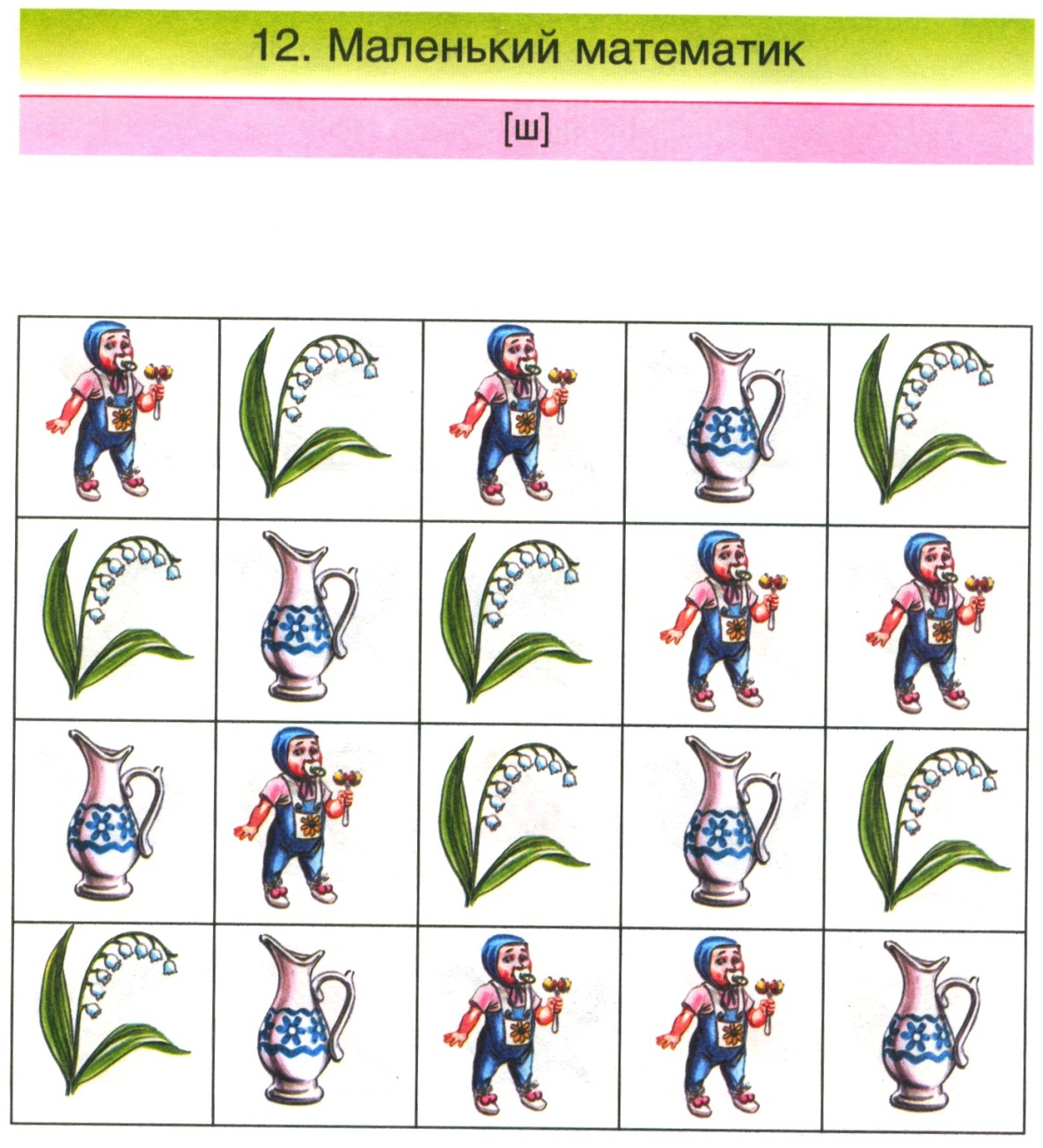 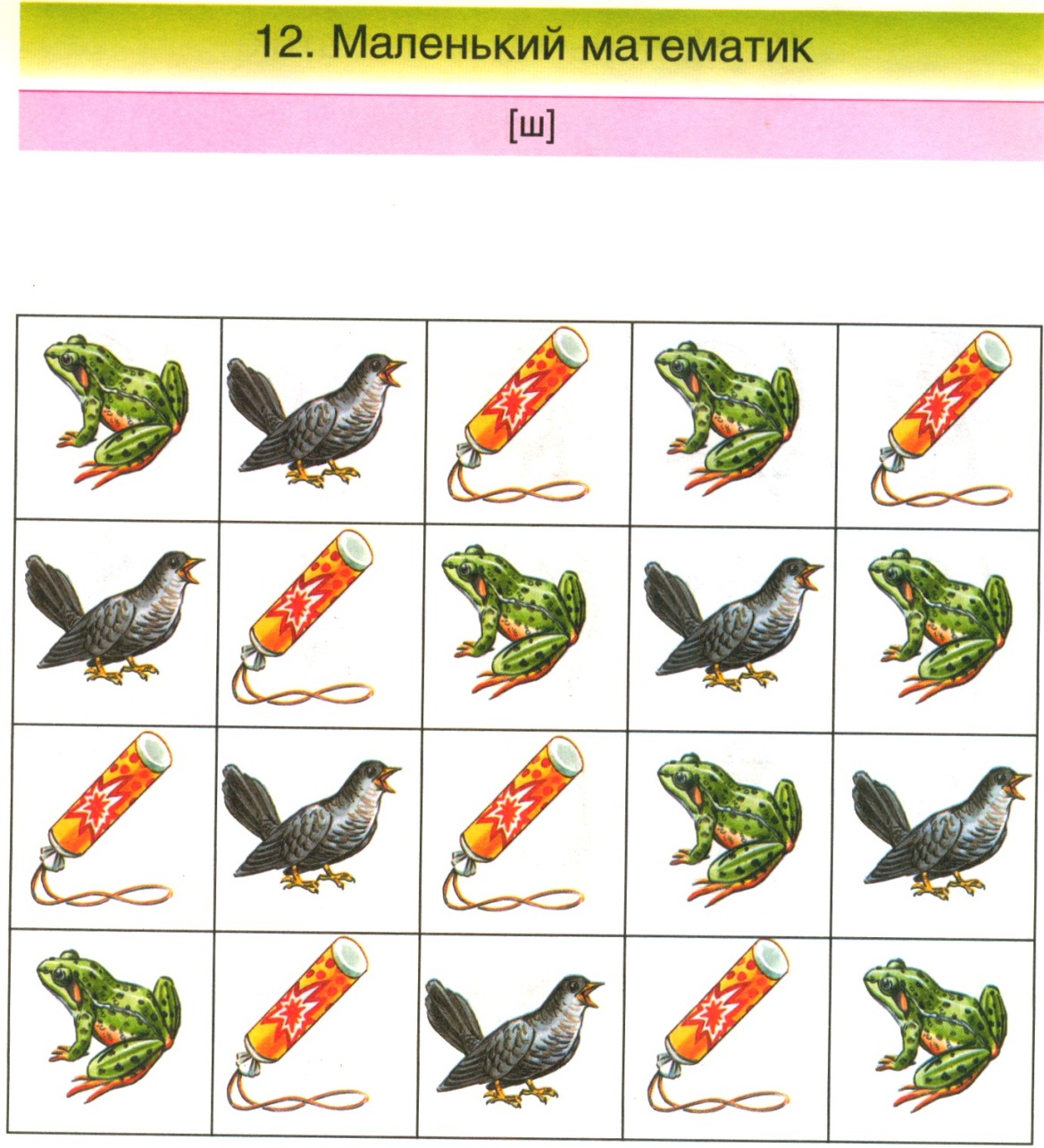 4. Найди картинки со звуком «Ш»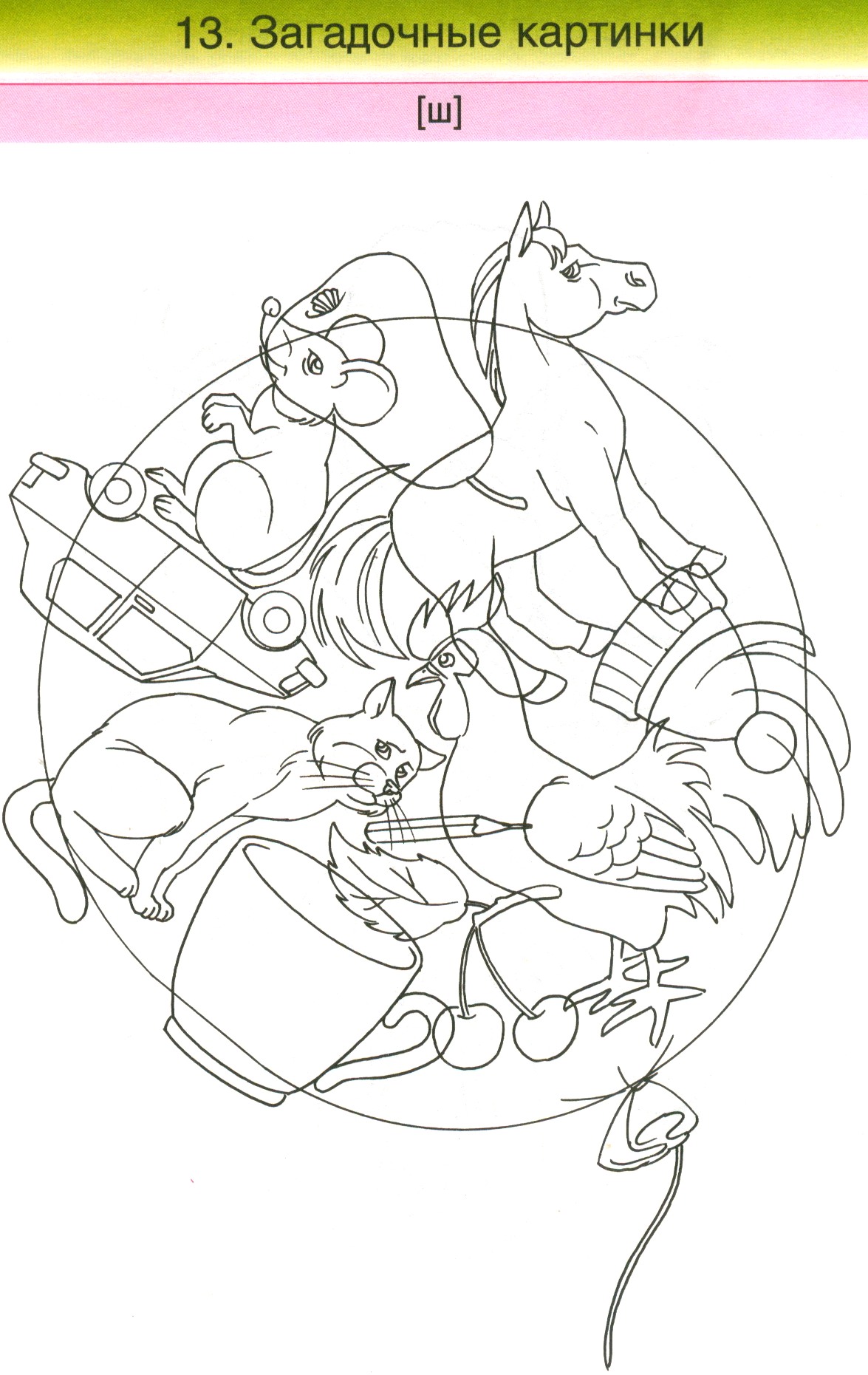 5. Обведи предметы, составь рассказ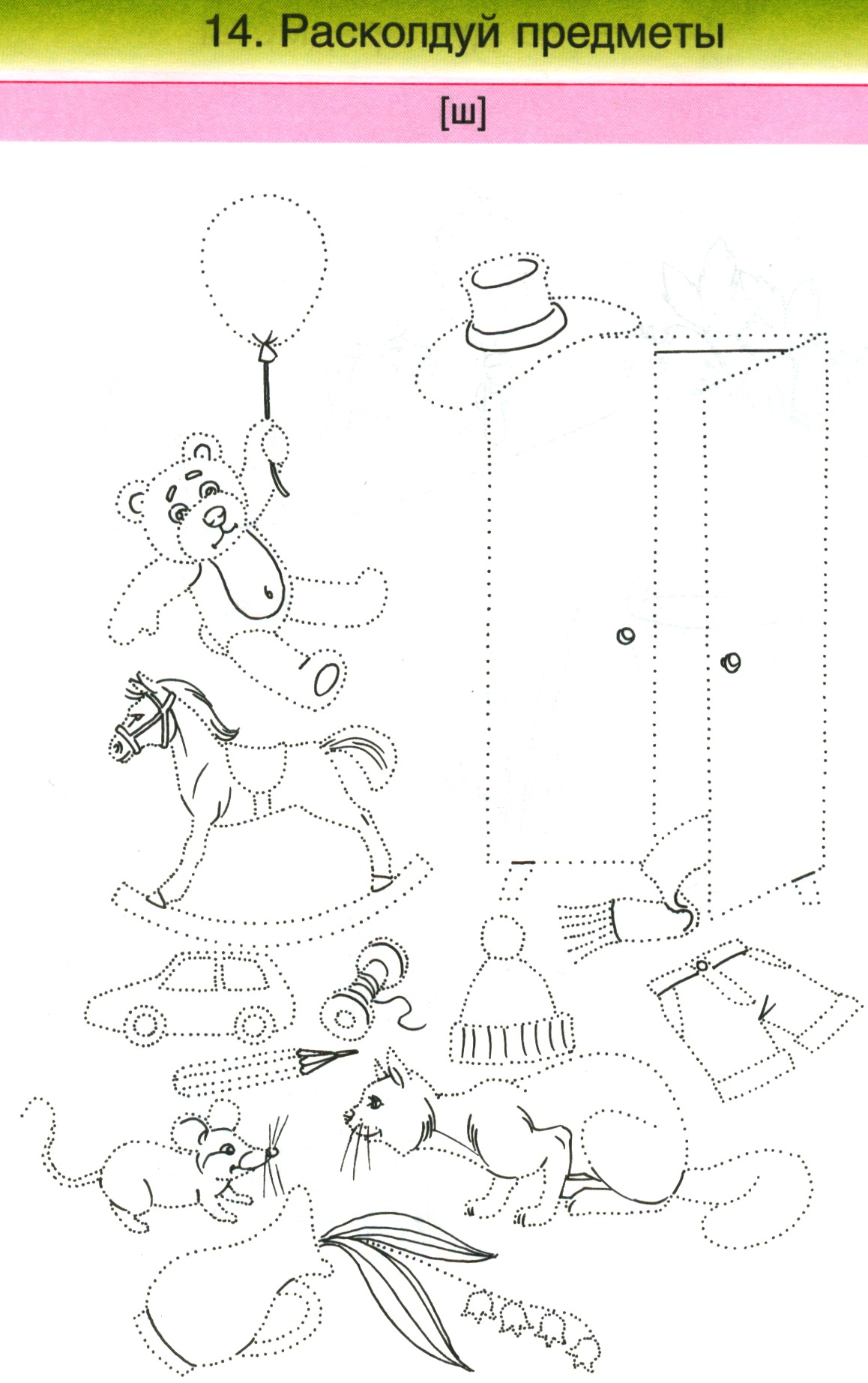 